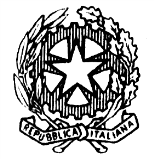 TRIBUNALE DI NOCERA INFERIORESEZIONE PENALEUDIENZA 17.06.2021 ore 09.00 e ss.Giudice: Dott. Federico NOSCHESE ORDINE DI CHIAMATA DEI PROCESSII° Fascia ore 09:00 – 10:15 (N. 43/2021 SIGE) (R.G.T. n. 14/2017) – RGNR 1053-15 (RGT n. 2263-19) – RGNR n. 6303– 18 (RGT n. 530- 21) – RGNR. 1745-21 (RGT n 2204-2019) – RGNR n. 75-16II° Fascia ore 10:15 – 11:30	(RGT n. 150-19)- RGNR n. 2323-18(RGT n. 1953-18) - RGNR n. 1329-16(RGT n 290-18) – RGNR n. 9700-15(RGT 2240/17) – RGNR n. 10673-15III° Fascia ore 11:30 – 12:30: Rinvii dei procedimenti che non saranno trattati in ottemperanza al decreto del Presidente del Tribunale di Nocera Inferiore n. 54/2021  (RGT n. 748-21) – RGNR n. 1453-17-Rinvio al 27.01.2022 (RGT n. 860-20) – RGNR n. 1679-19-Rinvio al 27.01.2022 (RGT n. 1918-20) – RGNR n. 5530-18-Rinvio al 27.01.2022 (RGT n. 823-21) – RGNR n. 8383-15-Rinvio al 27.01.2022 (RGT n. 2840-18) – RGNR n. 3473-17-Rinvio al 27.01.2022 (RGT n. 861-20) – RGNR n. 5553-18-Rinvio al 27.01.2022 (RGT n. 857-20) – RGNR n. 5033-19-Rinvio al 27.01.2022 (RGT n 2509-18) – RGNR n. 572-15 (RGT n. 2205-19) – RGNR n. 673-19-Rinvio al 27.01.2022 (RGT n. 885-20) – RGNR n. 10960-18-Rinvio al 27.01.2022 (RGT n. 227-19) – RGNR n. 4321-17-Rinvio al 27.01.2022 (RGT n. 1328-20) – RGNR n. 5083-19-Rinvio al 27.01.2022 (RGT n 2582-19) –RGNR 5073-17-Rinvio al 27.01.2022 (RGT n. 2036-20) – RGNR n. 3443-18-Rinvio al 27.01.2022 (RGT n. 856-20) – RGNR n. 273-19-Rinvio al 27.01.2022 (RGT n. 1327-20) – RGNR n. 6337-19-Rinvio al 27.01.2022 (RGT n 2203-19) – RGNR n. 5738-16-Rinvio al 27.01.2022 (RGT n. 2061-18) – RGNR n. 2283-15-Rinvio al 27.01.2022 (RGT n 1532-19) – RGNR n. 5193-17-Rinvio al 27.01.2022 (RGT n. 1001-20) – RGNR n. 3103-19-Rinvio al 27.01.2022  (RGT n 2405-19) – RGNR n. 8123-13-Rinvio al 27.01.2022 (RGT n. 859-20) – RGNR n. 3433-16-Rinvio al 27.01.2022 (RGT n. 1970-20) – RGNR n. 2333-18-Rinvio al 27.01.2022 (RGT n. 896-20) – RGNR n. 5336-17-Rinvio al 27.01.2022 (RGT n 1046-19) – RGNR n. 2340-17-Rinvio al 27.01.2022 (RGT n. 858-20) – RGNR n. 4730-19-Rinvio al 27.01.2022 (RGT n 1533-19) – RGNR n. 9922-15-Rinvio al 27.01.2022 (RGT n 1521-19) – RGNR n. 4625-18-Rinvio al 27.01.2022 (RGT n. 942-17) – RGNR n. 4521-16-Rinvio al 27.01.2022 (RGT n 2084-19) – RGNR n. 1163-18-Rinvio al 27.01.2022(RGT n. 67-19) – RGNR n. 4139-14 -Rinvio al 27.01.2022IV° Fascia ore 12:30 – 14:30 (RGT n. 2035-20) – RGNR n. 4136-19  (RGT n. 1020-2014) – RGNR n. 1809-11(RGT n. 183-20) – RGNR n. (1899-17)